OMTID41/2015
ID intern unic:  358041 
Версия на русскомFişa actului juridic
Republica MoldovaMINISTERUL TRANSPORTURILOR ŞI INFRASTRUCTURII DRUMURILORORDIN Nr. 41 
din  06.04.2015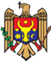 cu privire la aprobarea standardului 
ocupaţional pentru profesia de şofer autobuzPublicat : 10.04.2015 în Monitorul Oficial Nr. 89-92     art Nr : 642    În temeiul pct. 20 al Metodologiei de elaborare a standardelor ocupaţionale pentru profesiile muncitoreşti, aprobată prin Hotărîrea Guvernului nr. 863 din 08.10.2014 şi a prevederilor Hotărîrii Guvernului Republicii Moldova nr. 695 din 18.11.2009 cu privire la aprobarea Regulamentului, structurii şi efectivului-limită ale Ministerului Transporturilor şi Infrastructurii Drumurilor,ORDON:     1. Se aprobă standardul ocupaţional pentru profesia „Şofer autobuz”, conform anexei.
    2. Serviciul e-Transformare (dna Ungureanu) va plasa standardul ocupaţional aprobat pe pagina web a Ministerului Transporturilor şi Infrastructurii Drumurilor.
    3. Controlul asupra îndeplinirii prezentului ordin se pune în sarcina dlui Vladimir Cebotari, viceministrul transporturilor şi infrastructurii drumurilor.

    MINISTRUL TRANSPORTURILOR
    ŞI INFRASTRUCTURII DRUMURILOR                   Vasile BOTNARI

    Nr. 41. Chişinău, 6 aprilie 2015.

    STANDART OCUPAȚIONALCOORDONAT:                                                                                               APROBAT:Ministerul Muncii, Protecţiei                                                                                Ministerul      Sociale şi Familiei                                                              Transporturilor și Infrastructurii nr. 01-4832 din 25 noiembrie 2014                                                                     Drumurilor                                                                                                                             25 noiembrie 2014DECIZIAComitetul Sectorial în domeniul Transporturilorși Infrastructurii Drumurilornr. 5 din 17 noiembrie 2014STANDARD OCUPAŢIONALCodul CORM   833 Domeniul ocupaţional  Conducători de maşini de mare tonaj şi autobuzeCodul profesiei/ocupaţiei _833102Denumirea profesiei/ocupaţiei  Şofer autobuz Descrierea ocupaţieiStandardul ocupaţional reflectă competenţele şoferului profesionist, care execută transporturi rutiere persoane în trafic naţional şi internaţional pe rute regulate şi neregulate.Ocupaţia de şofer profesionist (cel care conduce un autovehicul angajat într-un transport rutier public sau în interes propriu), presupune o activitate complexă, retribuită în raport de foarte mulţi factori cum sunt: capacitatea autovehiculului, tipul şi categoria acestuia; calitatea şi eficienţa transportului; gradul de securitate realizat pentru autovehicul, persoane în procesul de transport; gradul de optimizare al procesului de transport; profesionalismul în activitate; respectarea reglementărilor privind securitatea rutieră, protecţia muncii şi sănătăţii persoanelor transportate; protecţia mediului înconjurător etc.Toate aceste elemente se regăsesc în principal într-o serie de competente ce se referă la:Primirea şi perfectarea actelor de transportare;Pregătirea şi verificarea autovehiculului pentru cursă;Efectuarea transporturilor de pasageri;Finisarea cursei. Predarea autovehiculului şi a documentelor;Executarea reparaţiilor în timpul procesului de transport (depanări în parcurs).În general şoferul profesionist, de la plecare și până la finisarea cursei, este şi managerul şi executantul sarcinii de transport, preocupările de bază axându-se pe asigurarea  securității rutiere, securității vieţii persoanelor transportate şi a mediului ambiant, îndeplinirii sarcinilor conform programului de activitate, asigurarea documentelor necesare şi soluţionarea tuturor situaţiilor apărute în timpul executării cursei.Rolul standardului ocupaţional vizînd "şoferul autobuz" este de a servi drept reper pentru elaborarea Standardelor educaţionale de formare a conducătorilor auto pentru transport persoane în trafic naţional şi internaţional, în corespundere cu cerinţele actuale a angajatorilor.Competenţe-cheie relevante  Competenţe generale:Planificarea activităţiiRespectarea şi aplicarea normelor de circulaţie, sănătate şi securitate în muncă, protecţia mediuluiGestionarea eficientă a situaţiilor de risc şi urgenţăRespectarea cadrului legislativ şi normativ de referinţă în procesul de realizare a atribuţiilor ocupaţionalePerfecţionarea pregătirii profesionaleFondul standardului ocupaţionalNr. Competenţe -cheie  Gradul de solicitare Gradul de solicitare Gradul de solicitare Manifestare Nr. Competenţe -cheie  mare mediu mic Manifestare 1. De învăţare  xÎn acţiuni de formare/autoformare, din diverse surse, independent/în echipă, în scopul asigurării calităţii lucrărilor, eficientizării proceselor de executare a acestora şi previziunii progreselor tehnologice de referinţă. 2. De comunicare în limba maternă/limba de stat x În actul transmiterii/înţelegerii adecvate a mesajelor scrise şi verbale în diverse situaţii profesionale, pentru a colabora în echipă/cu conducerea, pentru interpretarea corectă a instrucţiunilor/actelor normative specifice/textelor cu conţinut tehnic de referinţă, pentru formare continuă/autoformare etc. 3. De comunicare într-o limbă străină x În actul transmiterii/înţelegerii adecvate a mesajelor scrise şi verbale în situaţii specifice ocupaţiei (instrucţiuni tehnice, dialog de interes profesional etc.). 4. Acţional strategice  xÎn activităţi profesionale/formare continuă conform planului personal; în corelarea dintre capacităţile proprii, eforturile solicitate pentru realizarea scopului şi rezultatele scontate; evaluarea şi asumarea riscurilor în diverse situaţii profesionale. 5. De autocunoaştere şi autorealizare x În activităţi profesionale/formare continuă/relaţii de serviciu/interpersonale: estimarea rezultatelor/progreselor proprii la locul de muncă şi a capacităţii de a asigura calitatea lucrărilor; atitudine pozitivă faţă de ceea ce face şi ce fac alţii; siguranţă şi autocontrol; preocupare pentru eficienţă şi calitate a lucrărilor specifice ocupaţiei; asumarea responsabilităţii pentru starea sănătăţii proprii, securitatea personală, a bunurilor materiale la locul de muncă şi pentru rezultatele activităţii.6. Interpersonale, civice, morale x În activităţi profesionale/formare continuă/relaţii interpersonale prin: comunicare/colaborare constructivă; acţiuni de protecţie a mediului/a sănătăţii consumatorilor; activităţi pro-ecologice; respectarea simbolurilor de stat, a meseriei/profesiei, a întreprinderii/locului de muncă, a familiei, a colegilor de echipă şi a conducerii. 7. De bază în matematică, ştiinţe şi tehnologie  xÎn activităţi profesionale/formare continuă/relaţii interpersonale prin: înţelegerea şi utilizarea operaţiilor matematice de bază şi proprietăţilor acestora pentru a soluţiona probleme ergonomice; înţelegerea cauzalităţii progreselor/regreselor în domeniu; construirea comportamentului propriu în raport cu mediul înconjurător, pe baza cunoaşterii relaţiei “cauză-efect”; utilizarea instrumentelor tehnologice. 8. Digitale/în domeniul informaţional  xÎn activităţi profesionale/formare continuă/relaţii interpersonale prin: utilizarea instrumentelor cu acţiune digitală; utilizarea resurselor informatice digitale destinate activităţii la locul de muncă, învăţării şi odihnei. 9. Culturale, interculturale  xÎn activităţi profesionale/formare continuă/relaţii interpersonale prin: utilizarea mijloacelor artistice pentru autocunoaştere şi auto-exprimare; aprecierea artei diferitelor culturi; identificarea oportunităţilor economice şi de utilizare a artei la locul de muncă; exprimarea creativităţii; respectarea diversităţii valorilor persoanelor de alte culturi. 10. Antreprenoriale  xÎn activităţi profesionale prin: analizarea relaţiei “costuri-beneficii”, “cerinţe-oportunităţi” în scopul luării deciziilor la locul de muncă/în afara acestuia/în cotidian; elaborarea şi implementarea unui proiect; iniţierea şi gestionarea schimbărilor; identificarea punctelor slabe şi punctelor forte, oportunităţilor şi riscurilor într-o activitate concretă. Atribuţii	                        Sarcini de lucruCompetenţe specifice şi conexiuni cu sarcinile de lucruIndicatori de performanţă1. Pregătirea autovehiculului pentru cursă1.Verifică autovehiculul înaintea realizării cursei(1.1 – 1.28)1.1 Inspectarea circuitelor pneumatice a mijlocului de transport auto1.Verifică autovehiculul înaintea realizării cursei(1.1 – 1.28)1.1 Circuite inspectate( lipsă de scurgeri aer comprimat, presiunea în circuite, stabilitatea fixării îmbinărilor și componentelor) privind  corespunderea cu  valorile stabilite de producător1.2 Inspectarea bateriei de acumulator1.2 Baterie inspectată în vederea constatării lipsei de scurgeri și gradul de încărcare baterie măsurat minim 75%1.3 Verificarea funcţionării frînei de serviciu1.3 Frîna de serviciu verificată conform condiţiilor tehnice pentru admiterea în circulaţie a autovehiculelor stipulate în regulamentul circulaţiei rutiere1.4 Verificarea funcţionării frînei de staţionare(parcare)1.4 Frîna de staţionare verificată prin imobilizarea autobuzului pe o pantă de cel puţin 16%1.5 Verificarea funcţionării frînei suplimentare1.5 Frîna suplimentară verificată  în vederea asigurării reducerii vitezei de deplasare la conectarea acesteia1.6 Inspectarea motorul (instalaţiilor de ungere, răcire, alimentare)1.6 Motorul inspectat vizînd lipsa de scurgeri combustibil, lubrifianţi, lichide tehnice 1.7 Inspectarea curelelor de acţionare a dispozitivelor1.7 Curele de acţionare inspectate urmărind lipsa fisurilor, uzurii excesive, ruperilor 1.8 Tensionarea curelei măsurate corespunzător cerinţelor tehnice1.8 Inspectarea şasiul mijlocului de transport auto1.9 Şasiul inspectat în vederea depistării   deteriorărilor, confirmării fixărilor sigure la îmbinări1.9 Inspectarea exterioară a integrităţii caroseriei autovehiculului1.10 Inspectarea exterioară a caroseriei vizînd prezența deteriorărilor mecanice, deformaţilor  elementelor de rezistenţă, coroziuni avansate, slăbirea fixării elementelor constructive1.10 Inspectarea anvelopelor, jantelor1.11 Anvelope, jante verificate conform condiţiilor tehnice pentru admiterea în circulaţie a autovehiculelor stipulate în regulamentul circulaţiei rutiere 1.11 Verificarea presiunii în anvelope1.12 Presiunea verificată în anvelope corespunde cerin-ţelor tehnice a producătorului1.12 Verificarea funcţionării motorului1.13 Motorul verificat vizînd funcţionarea fără rateuri, zgomote anormale1.13 Verificarea nivelului și presiunii uleiului în motor1.14 Nivelul și presiunea uleiului verificată corespunde cerinţelor tehnice a producătorului1.14 Verificarea turaţiilor motorului la regim ralanti1.15 Turaţiile motorului verificate la regim ralanti corespund cerinţelor tehnice a producătorului1.15 Inspectarea tahografului1.16 Tahograful inspectat înregistrează parametrii de exploatare a autovehiculului1.16 Verificarea funcţionării indicatoarelor panoului de bord1.17 Indicatoarele panoului de bord verificate în vederea funcționalității și indicării valorilor reale a parametrilor măsuraţi1.17 Verificarea funcţionării mecanismelor de deschidere - închidere a uşilor1.18 Mecanismele verificate asigură deschiderea –închiderea completă și sigură a uşilor fără blocări1.18 Verificarea funcţionării  dispozitivelor de iluminare şi semnalizare luminoasă şi sonoră1.19 Dispozitivele de iluminare şi semnalizare luminoasă şi sonoră  verificate în vederea corespunderii condiţiilor tehnice pentru admiterea în circulaţie a autovehiculelor stipulate în regulamentul circulaţiei rutiere 1.19 Verificarea funcţionării  ştergătoarelor de parbriz1.20 Ştergătoarele de parbriz verificate asigură funcționalitatea și vizibilitatea pentru condiţii climaterice nefavorabile la toate regimurile1.20 Verificarea funcţionării sistemului de direcţie1.21 Sistemul de direcţie verificat în vederea asigurării  condiţiilor tehnice pentru admiterea în circulaţie a autovehiculelor stipulate în regulamentul circulaţiei rutiere1.21 Verificarea jocului sumar a volanului de direcţie1.22 Jocul sumar a volanului de direcţie verificat în vederea corespunderii cu normele tehnice ale uzinei producătoare1.22 Inspectarea oglinzilor, geamurilor, reflectoarelor1.23 Oglinzile, geamurile şi reflectoarele inspectate sunt integre şi fixate sigur1.23 Inspectarea salonului mijlocului de transport auto1.24 Salonul inspectat corespunde cerinţelor tehnice, sanitaro-igienice, fiind  dotat conform cerinţelor regulamentului circulaţiei rutiere1.24 Verificarea funcţionării mecanismelor de reglare poziţie scaune pentru călători 1.25 Mecanismele verificate asigură reglarea poziţiei scaunelor pentru călător şi fixarea în poziţia selectată1.25 Verificarea funcţionării sistemului de climatizare a salonului autobuzului1.26 Sistemul de climatizare verificat funcționează stabil menţinînd temperatura optimală în salonul autobuzului1.26 Inspectarea centurilor de siguranţe călători1.27 Centurile de siguranță verificate corespund cerinţelor securităţii pasive în traficul rutier.  1.27 Verificarea nivelului şi adăugarea la necesitate a uleiului şi lichidelor tehnice1.28 Nivelurile verificate se încadrează în  reperele stabilite de producător1.28 Alimentarea mijlocului de transport auto cu cantitatea de combustibil necesar conform sarcini de transport1.29 Carburanţii şi lubrifianţii aprovizionaţi  corespund recomandărilor producătorului auto sau echivalenţilor admiși1.30 Cantitatea de carburant  alimentat în funcţie de traseul efectuat şi de consumul specific al autovehiculului2. Planificarea și organizarea cursei.2. Perfectează actele de transportare a călătorilor (persoanelor)(2.1-2.4, 4.3)2.1 Primirea sarcinii pentru realizarea transportului de călători. 2. Perfectează actele de transportare a călătorilor (persoanelor)(2.1-2.4, 4.3)2.1 Sarcina pentru realizarea transportului de călători primită, clar definită în vederea asigurării depline a acesteia2.2 Planificarea traseului de circulaţie2. Perfectează actele de transportare a călătorilor (persoanelor)(2.1-2.4, 4.3)2.2 Traseul planificat este cel optimal, permițînd încadrarea în timpul programat şi consum minim de carburant2.3 Planificarea regimului de muncă şi odihnă2. Perfectează actele de transportare a călătorilor (persoanelor)(2.1-2.4, 4.3)2.3 Regimul de muncă şi odihnă stabilit în vederea corespunderii actelor legislative/normative naţionale şi internaţionale2.4 Graficele de circulaţie planificate vizînd corespunderea cu regimul de muncă și odihnă 2.4 Obţinerea şi întocmirea documentelor/autorizaţiilor pentru transport călători2.5 Documente obţinute şi întocmite în funcţie de tipul şi dotările transportului, verifi-cărilor tehnice de specialitate.2.6 Autorizaţii speciale privind anumite tipuri de transporturi solicitate şi obţinute de la autorităţile competente în timp util.2.7 Documente necesare efectuării transporturilor completate corect, respectând metodologia sau recomandările emitentului.2.8 Documente/formulare completate clar şi citeţ.2.9 Documente şi informaţii suplimentare necesare, prezentării autorităţilor vamale, poliţiei de frontieră şi agenţilor de circulaţie rutieră la solicitare2.5 Asigurarea cu resurse necesare derulării cursei conform sarcinii de transport2.10 Resurse necesare asigurate(financiare, combustibil, etc.) în vederea executării cursei3.Îmbarcarea călătorilor şi bagajelor3. Efectuează transportul de călători3.1 Manevrarea şi parcarea mijlocului de transport auto la peron sau în staţiile special amenajate pentru preluarea călătorilor(3.1-3.5, 4.1-4.7, 4.9-4.12, 5.1-5.6, 6.1-6.3 )3.1 Autovehiculul manevrat cu atenţie şi parcat la peron sau în staţiile special amenajate pentru preluarea călătorilor3.2 Monitorizarea îmbarcării călătorilor şi aşezarea acestora în mijlocului de transport auto la locurile repartizate după caz3.2 Călătorii îmbarcaţi în autovehicul conform locurilor repartizate prin tichete de călătorie, după caz3.3 Supravegherea amplasării bagajelor călătorilor în portbagajul mijlocului de transport auto şi salon, aplicarea ecusoane pe bagaje3.3 Bagajele călătorilor amplasate în siguranţă, respectînd normele vizînd sarcina pe osie (axa) şi stabilitatea în circulaţie3.4 Verificarea sau eliberarea tichetelor de călătorie călătorilor care se îmbarcă3.4 Tichete de călătorie verificate sau eliberate conform numărului de călători transportaţi3.5 Informarea călătorilor despre programul de transportare, opririle planificate, regulile la transportarea călătorilor3.5 Programul de transportare, opririle planificate, regulile la transportare a călătorilor declarate călătorilor clar, succint şi corect4. Realizarea transportului de călători4.1 Conducerea autovehiculului  3.6 Autovehiculul condus respectînd ruta şi traseul indi-cat în ,,programul de tran-sport” eliminând întreruperile sau întârzierile nejustificate4.2 Respectarea strictă a graficelor de circulaţie din staţiile de oprire şi de destinaţie3.7 Graficele de circulaţie din staţiile de oprire şi de destinaţie respectate strict, fără întîrzieri4.3 Prezentarea documentelor şi informaţiilor suplimentare solicitate de autorităţile vamale, poliţia de frontieră şi agenţii de circulaţie rutieră4.4 Achitarea taxelor de drum, de pod, de stradă, de mediu3.8 Taxe de drum, de pod, de stradă, de mediu achitate la timp și confirmate prin facturi de plată4.5 Evaluarea permanentă a bunei funcţionare a tahografului pe întregul traseu de transport3.9 Tahograful examinat vizual în vederea înregistrării parametrilor de exploatare pe toată durata de realizare a cursei4.6 Informarea   călătorilor vizînd unele evenimente neprevăzute petrecute în timpul transportului (opriri neprevăzute, restricţii la trecerea punctelor vamale, evenimente atmosferice deosebite), timpul de staţionare în staţii3.10 Informarea operativă a călătorilor vizînd evenimentele  din trafic4.7 Monitorizarea permanentă a  funcţionării autovehiculului după indicaţiile aparatelor de bord, semnalele acustice, optice şi comportamentul specific  a mijlocului de transport3.11 Funcţionarea autovehiculului monitorizată conform indicaţiilor aparatelor de bord, semnalelor acustice, optice sau comportamentului specific al autovehiculului4.8 Identificarea defecţiunilor mijlocului de transport auto şi depanarea în parcurs (în măsura posibilităţilor)4.9 Informarea operatorului de transport despre imposibilitatea depanării mijlocului de transport şi solicitarea altui autovehicul pentru preluarea călătorilor3.12 Operator de transport informat în timp util vizînd imposibilitatea depanării mijlocului de transport3.13 Călători preluaţi în timp util de alt autovehicul în vederea continuării cursei4.10 Asigurarea integrităţii bagajelor călătorilor în timpul transportului3.14 Asigurarea integrităţii bagajelor călătorilor în timpul transportului4.11 Monitorizarea debarcării în siguranţă a călătorilor3.15 Autovehiculul oprit în siguranță la staţia de pe traseu sau la peronul staţiilor terminus, conform orarului de circulație3.16 Timp suficient acordat călătorilor pentru coborâre în deplină siguranţă4.12 Eliberarea bagajelor călătorilor din portbagajul mijlocului de transport auto3.17 Bagaje distribuite conform tichetelor etc.5. Respectarea şi aplicarea normelor legislaţiei  rutiere, securității,  sănătăţii şi de muncă5.1 Conducerea autovehiculului în condiţii de siguranţă maximă cu respectarea legislaţiei rutiere naţionale şi internaţionale3.18 Autovehiculul condus în condiţii de siguranţă maximă respectînd legislaţia rutieră naţională şi internaţională, fără producerea accidentelor rutiere5.2 Adaptarea vitezei de circulaţie la restricţiile impuse de traseu şi condiţiile de relief și mediu3.19 Viteza de circulaţie adaptată la restricţiile impuse de traseu şi de condiţiile de relief și mediu5.3 Informarea autorităţilor abilitate/operatorului de transport în caz de producere a accidentului rutier3.20 Autorităţi abilitate/ operator de transport informat în timp rezonabil vizînd accidentul rutier produs 5.4 Identificarea, analizarea şi eliminarea sursele de pericol3.21 Sursele de pericol identificate, analizate cu atenţie şi eliminate imediat3.22 Sursele de pericol raportate cu promptitudine persoanelor abilitate în cazurile cînd nu pot fi eliminate 5.5 Evacuarea din autobuz a călătorilor în caz de accident rutier sau alte situaţii ce pun în pericol viaţa şi sănătatea călătorilor3.23 Călători debarcaţi respectând procedurile specifice în condiţii de siguranţă 5.6 Acordarea primului ajutor medical călătorilor accidentaţi3.24 Primul ajutor acordat persoanelor accidentate,  adecvat tipului de leziune produs6. Asigurarea dezvoltării competenţelor profesionale continuă6.1 Identificarea necesităților de formare profesională continuă3.25 Necesitățile de formare profesională continuă identificate raportare la cerinţele actuale şi reglementările privind circulaţia pe drumurile publice (interne şi internaţionale)3.26 Necesarul de pregătire evaluat corect prin compararea/raportare nivelului de cunoştinţe propriu cu evoluţia şi cerinţele din domeniu6.2 Studierea individuală a noilor realizări în domeniul din diverse surse de informare3.27 Publicaţiile de specialitate identificate şi studiate periodic, în urma selectării atente a subiectelor de interes3.28 Autoinstruire (acumulare de cunoştinţe) realizată permanent, eficient, astfel încât să se asigure satisfacerea necesarului de instruire profesională 6.3 Participarea obligatorie la cursuri, stagii de formare profesională de-a lungul vieţii3.29 Participare la cursuri, stagii de formare profesională de-a lungul vieţii confirmate prin certificate, diplome4. Execută reparaţii în timpul procesului de transport (depanări în parcurs) (4.8)4.1 Defectul apărut localizat cu rapiditate 4.2 Piese defecte identificate cu precizie4.3 Scule şi dispozitive selectate corespunzător cu natura operaţiilor de executat4.4 Lucrări de reparaţie executate conform instrucţiunilor tehnice7. Predarea autovehiculului şi documentelor de transport 5. Finalizează cursa7.1 Completarea documentelor de realizare a transportului(7.1-7.7)5.1 Documente de finalizare a cursei completate corect şi operativ, predate administra-torului în termenul prevăzut7.2 Decontarea documentelor tarifare şi predarea  sumele încasate în cursă5.2 Documente tarifare (facturi, chitanţe, legitimaţii de călătorie, etc.) decontate în timpul stabilit.5.3 Sumele încasate predate conform numărului de tichete de călătorie eliberate şi numărul de călători transportaţi7.3 Predarea diagramelor tahograf şi explicarea într-un raport anexat eventualele nereguli înregistrate pe acestea5.4 Diagrame tahograf predate cu anexare a raportului de explicaţie în caz de eventuale nereguli înregistrate pe acestea7.4 Predarea autovehiculului la garaj sau loc de parcare indicat de operatorul de transport5.5 Autovehiculul predat şi parcat la garaj sau la locul indicat de operatorul de transport, imediat după încheierea cursei7.5 Raportarea problemelor tehnice apărute în timpul transportului operatorului de transport5.6 Problemele tehnice identificate de-a lungul cursei, raportate în timp util raportate persoanelor abilitate7.6 Verificarea şi asigurarea  executării  reviziilor tehnice conform periodicităţii indicate de producătorul mijlocului de transport5.7 Revizii tehnice executate conform intervalelor şi cerinţelor indicate de producătorul mijlocului de transport7.7 Supravegherea spălării interioare şi exterioare a mijlocului de transport auto5.8 Autovehicul spălat exterior corespunde cerinţelor legislaţiei circulaţiei rutiere5.9 Salonul autovehiculului curăţat  corespunde cerinţelor sanitaro – igienice la transportarea călătorilor.